Частное дошкольное образовательное учреждениеДетский сад № 211 ОАО «РЖД»Сценарий новогоднего праздника(ДЛЯ СТАРШИХ ДОШКОЛЬНИКОВ)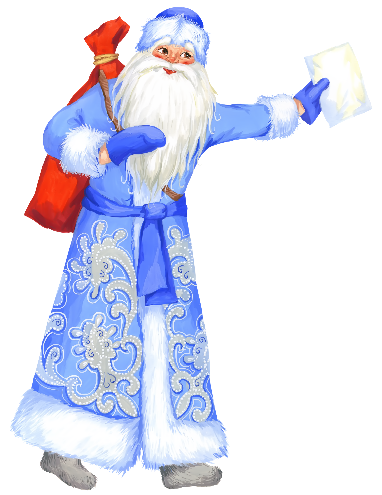 Музыкальный руководитель:Евдокимова Ю.С.2015 г.г. Усть-КутГерои:Бармалей – Баба-Яга – Морской царь – Дед Мороз – Снегурочка –Мешок –Дети: Папуасы, Морские обитатели (русалки, рыбки, морские коньки),Номера: Танец-вход «Новогодний»Хоровод Новогодняя» №52   «В просторном светлом зале» №45Игра «Наряди Деда Мороза и Снегурочку»Игра «Наряди ёлочку»Танец-игра «Мы весёлые мартышки»Танец «Папуасов»Песня «Снежная песенка»  «Зимушка-забавушка»Танец «Морской» (девочки)Игра «Морские скачки»Танец «Снежинки» (общий)Игра «Передай соседу»Игра «Мы от ветра убежим»Игра «Заморожу»Песня-хоровод «Дед Мороз»   «Горячая пора»Игра «Что растет на ёлке»Атрибуты:Письмо от Деда МорозаБольшая снежинкаДекорации Африки  (пальмы, лианы, обезьяны)Атрибуты на конкурс «Наряди Д.М. и Снегурочку»Атрибуты на конкурс «Наряди ёлочку»Декорации Подводного царстваТкань на морской танецМорские конькиЛенты на танецРакушкаМешок с подарками, посох
Под музыку дети забегают в зал, образуют в круг. Танец «Новогодний»Ведущий. Здравствуйте, дорогие гости! Мы рады приветствовать вас на самом чудесном из всех праздников — встрече Нового года! 
К нам целый год на праздник собиралась 
Зелёная красавица лесов. 
Потом тихонько в этом зале наряжалась, 
И вот теперь наряд её готов. 

Дети, которые читают стихи, выходят на 2 шага вперед: 


1. Мы все на ёлочку любуемся сегодня, 
Она нам дарит нежный аромат, 
И самый лучший праздник новогодний 
Приходит вместе с нею в детский сад. 

2. Когда бенгальские огни сияют, 
Когда хлопушек раздается гром, 
Всех с Новым годом, 
С новым счастьем поздравляют, 
А мы на празднике у елочки споем. 


Хоровод "Новогодняя (ст.гр.),«В просторном светлом зале» (подг.гр)
Дети становятся снова полукругом и продолжают монтаж. 

1. Снега прилетели и землю укрыли, 
Пурга и холодные ветры завыли, 
Но пусть непогода бушует и злится, 
На празднике будем мы веселиться. 
2. На празднике мы от души потанцуем, 
Любимые песни споем. 
А с Дедом Морозом чуть-чуть поколдуем 
И в сказку его попадём. 
3. В той сказке нас ждет новогоднее чудо, 
Там новых мы встретим друзей, 
И добрый волшебник придет ниоткуда, 
Исполнит желанья детей. 

Ведущий. Вы правы, ребята. Все готово для новогодней сказки, нет только её главных героев. Как вы думаете – кого? (ответы детей) 
Но мне кажется, они уже совсем, совсем близко… 

Звучит негромкая музыка. Появляется Снегурочка с большим конвертом. 
Снегурочка. Здравствуйте, мои друзья! Всех вас рада видеть я, И больших, и маленьких, Шустрых и удаленьких. Вижу я – вы не ленились И на славу потрудились, Хорошо украсили ёлочку душистую. Вот она какая – стройная, пушистая!Очень к вам я торопилась, ведь меня отправил к вам Дедушка Мороз!  

Ведущий. Дорогая Снегурочка, мы очень рады тебя видеть на нашем празднике. А где же Дедушка Мороз? Он разве не с тобой приехал? 

Снегурочка. Не смог приехать Дед Мороз! Вот вам от него письмо. 
Не бойтесь, горе не случилось. 
У Деда дел поднакопилось. 
Он вам велел письмо отдать, 
Его внимательно читать. 

Ведущий. Ну что ж, давайте, прочтем, что нам Дед Мороз пишет. (Достает письмо, читает). 
«Дорогие ребята! Поздравляю вас с наступающим Новым годом! Вы меня извините, но на праздник в детский сад приехать к вам не смогу. Много дел у меня накопилось: подарки всем детям готовлю" снегами пушистыми поля, леса и горы укрываю. Забот у меня сейчас много. А за подарками своими сами ко мне пожалуйте. Для вас в конверте лежит волшебная снежинка. Дуньте на нее 3 раза и окажетесь у меня дома. Вам моя внучка поможет – Снегурочка. Жду вас в своей северной стране. Дед Мороз». 

Снегурочка. Ну, ребята, хотите вы отправиться к Деду Морозу в гости? 

Ведущий. Ну тогда вперед! 
Дети. Да! 

Снегурочка.  Я положу волшебную снежинку на ладошку. Давайте не будем торопиться: дунем 3 раза медленно, но сильно.   (подходит к детям со снежинкой) Дети медленно дуют. Снегурочка считает. Неожиданно после второго дуновения с грохотом и свистом вбегает Баба Яга. Баба Яга разгоняет детей метлой, поет «коварную песню» и танцует «страшный танец». Ведущий стоит посередине зала «заколдованный» со снежинкой. 

занавес закрывается, ставятся декорации Африки).
Баба Яга. Ну что, касатики, попали к Деду Морозу? Как бы не так! На Север захотели!.. Не бывать малышам на земле Северной! Не видеть им терема Деда Мороза! 
(набирает воздуха, с шумом дует на снежинку) 
Окажитесь вы… в жаркой Африке!!! 


Под музыку «Не ходите, дети, в Африку гулять…» Баба Яга исчезает. 
На мгновение гаснет свет.Ведущий. Ой! Ой! Ой! Что же происходит? (свет мигает: 1-2-3) Снегурочка. Жарко.… Очень жарко! Я сейчас растаю! (с ужасом) Неужели это…Африка? 

Музыка усиливается. Появляется Бармалей. 

Бармалей. Да Африка это, Африка. (Зло и недовольно). Кого это еще сюда принесло? 
(Зевает, потягивается, протирает глаза). 
Ой! Детки! Как славно, вы пожаловали прямо ко мне на обед. 

Ведущий. А кто ты, мил-человек? Вот так дела! Что же нам теперь делать? 

Бармалей. Я? Я? Это я кто?! Поет: Я самый коварный…Бармалей. 

Снегурочка. Вот так дела! Что же нам теперь делать? 

Бармалей. Что делать, что делать... Готовьтесь, я вас сейчас кушать буду. 

Ведущий. Ну, нет, уважаемый Бармалей, так дело не пойдет. У нас праздник, Новый год, а ты нас кушать собрался. 

Бармалей. Какой еще Новый год? Что-то я впервые об этом слышу. И вообще, давайте не будем отвлекаться. Пошел я костёр разводить, а вы тут пока договоритесь, кого из вас я первого на костре зажарю. 
(Пересчитывает детей, проверяет, толстенькие ли они. Затем уходит за занавес). 

Ведущий. Ребята, нужно что-то делать. Мы не можем быть обедом Бармалею. Мы обязательно найдем какой-то выход. Подумаем вместе: что делать? (ответы детей) 
Снегурочка. Я, кажется, тоже кое-что придумала. Идите-ка все поближе... 
(подходит к ребятам, шепчется). 
Давайте устроим Бармалею новогодний праздник! Договорились? (ответы детей) 

Входит Бармалей. 

Бармалей. Ну что, кто первый? Подходи... 

Ведущий. Подожди, Бармалей. Мы предлагаем тебе повременить с обедом. Снегурочка. Мы хотим устроить и здесь, в Африке, Новый год. Согласен? 

Бармалей. Новый год... Новый год... Да что это такое и с чем его едят? 

Ведущий. Да не едят его вовсе. А Новый год — это... 

Вместе: Снега пушистые. 
Ёлочка душистая. 
Песни, пляски, шутки. 
Игры, прибаутки. 
Со Снегуркой Дед Мороз. 
И подарков целый воз. 

Бармалей. Ну и шутники вы! Откуда же в Африке снег, ёлки, Дед Мороз?.. 

Ведущий. Это не беда. Будут тебе и Дед Мороз и СнегурочкаКонкурс «Наряди Деда Мороза и Снегурочку» (с родителями)Вызывают двух пап, детей делят на две команды. Дети по очереди бегут и берут по одной вещи одевая на Д.М. и СнегурочкуБармалей. Ну да, Дед Мороз есть, Снегурочка есть! А вот ёлки то нет!?Снегурочка. И это не беда. Где наши мамочки, выходите, помогите нам. Конкурс «Наряди ёлочку»
Снегурочка.  Ну что Бармалей? Видишь как мы для тебя постарались! 
Ведущий. И теперь нужно только чтоб ты стал весёлым, озорным, добрым, а мы уж тебе скучать не дадим. 

Бармалей. Эх, была ни была! Уговорили вы меня.Ну а сейчас, хочу, чтоб взрослые все встали Со мною дружно вы сплясали! Танец –игра «Мы весёлые мартышки»Бармалей. Ну, веселимся, детвора? 
Дети. Да! 
Бармалей. Эй, ребята-папуасы, вот и ваш настал черед                    Показать сегодня танец и порадовать народ! 
Выходят папуасы.
1 папуас: громче бейте барабаны,Пусть сильней звучит там-тамПлемя славных папуасовИз лесов выходит к вам.2 папуас: каждый воин и охотник,Каждый ловок и силен.В джунглях мы все тропы знаемАфрика – наш общий дом!3 папуас: Если ждет нас всех охота,Чтоб пришла удача к намЕсть у нас особый танецМы его покажем вам!"Танец папуасов" (Бармалей танцует вместе с детьми) 
Бармалей: Да, Африка – это Африка! Жара….Лето круглый год! А вот что же такое зима? Расскажите мне, я её ни разу не видел!!!Ведущий: Ну это дело поправимое! Сейчас ребята споют для тебя и ты сразу все поймешь!Песни «Снежная песенка»(ст.гр.)  «Зимушка – забавушка» (подг.гр.)

Бармалей. И, правда, ребята, как хорошо на празднике. Спасибо, что вы его мне устроили. 

Ведущий. И тебе спасибо, Бармалей, что ты подружился с нами и веселился от души. 
Снегурочка. И нам с ребятами твоя Африка очень понравилась. Да, ребята? 

Бармалей. И мне с вами понравилось! Спасибо, что показали мне, что такое Новый год. 

Ведущий. А теперь нам пора. Снегурочка. Ведь мы спешим на Север, в гости к Деду Морозу. 

Бармалей. Ну, прощайте, счастливого вам Нового года! 

Бармалей уходит под музыку.    Закрывается занавес. Меняются декорации. 
Снегурочка снова достает снежинку. Успевают дунуть два раза, снова подкрадывается Баба Яга и, так же, как и первый раз, разгоняет детей метлой, затем дует на снежинку. Зло смеётся. 

Баба Яга. Ух, какие прыткие! На Север, на Север... Прохладиться захотели? 
Ну, прохлаждайтесь. Ха-ха-ха! Только не на Севере, а на дне морском! 
(Смеется, убегает). 
Звучит музыка с шумом волн. Декорации подводного мира. 

Ведущий. Ой, ребята! Где мы? (ответы детей) Посмотрите, мы оказались на дне морском. 
А как тут красиво! Сколько диковинных рыбок, растений! 
Танец «Морской» (Дети садятся на стулья) 

Появляется Морской царь под музыку «Я Водяной…», зевает. 

Морской царь. Кто это тут воду мутит? Мне, Морскому царю, отдыхать не дает? 

Ведущий. Извините, пожалуйста, Морской царь. Мы — ребята из детского сада. Снегурочка. Мы не хотели Вам мешать, просто залюбовались красотой Вашего моря. 

Морской царь. Ничего, ничего. Вижу, вы хорошие ребята. Только никак в толк не возьму, как же вы сюда попали? 

Снегурочка. Понимаете, у нас с ребятами новогодний праздник. Нас в гости на этот праздник пригласил к себе Дед Мороз. Ведущий. А Баба Яга все время мешает нашему путешествию, 
с помощью своего колдовства отправляет нас то в Африку, то вот на дно морское. 

Морской царь. Да, знаю я эту злую старуху. И как ей не надоест безобразничать? А раз уж в мое царство попали, будьте гостями. 

Ведущий. Спасибо Вам! 

Морской царь. А про Новый год я слышал. Видно, чудесный это праздник, раз его все так любят? 

Снегурочка. Морской царь, а хотите, и в Вашем морском царстве будет веселье? 

Морской царь. Конечно! Я буду очень рад! И для вас есть у меня очень интересная игра. Игра «Морские скачки»   (с родителями)Морской царь. Много чудес в моем царстве, но такого чуда я не видал! А еще дошёл до моего морского дна слух, что все подарки на Новый год получают. А вот мне подарков, да еще на Новый год, никто никогда не дарил... 

Ведущий. А что бы Вы хотели получить в подарок? 

Морской царь. Есть у меня мечта. Я 300 лет живу на дне морском и никогда не видел, как под Новый год снежинки водят хоровод. 

Ведущий. Вам повезло, царь Морской. Сейчас наши девочки-снежинки исполнят твою мечту. 

Морской царь. Правда? Вот так чудеса! 
Танец «Снежинок»
Морской царь. Вот спасибо вам, ребятки, уважили меня. За то, что вы веселые, добрые и дружные, не оставлю вас в беде, а чем смогу — помогу. У меня есть волшебное средство, чтобы попасть на Север, к Деду Морозу. И тут уж Баба Яга бессильна. Вот вам ракушка волшебная, подержите её в руках и окажетесь на земле, в Царстве Деда Мороза. А теперь прощайте! Удачи вам! 
Морской царь уходит. 

Снегурочка. Ребята, становитесь в круг. Передадим друг другу из рук в руки волшебную ракушку и окажемся на земле. 
Игра «Передай соседу»
Дети начинают передавать ракушку, но вновь появляется Баба Яга, пытается отнять у детей ракушку, а у нее ничего не получается. 

Баба Яга (машет метлой). Ну, погодите! Встретитесь вы ещё мне! (Убегает с возмущенными криками). 
Гаснет свет, смена декораций. Выключается все освещение зала. 
Звучит торжественная музыка, зажигается елка; из-за занавеса появляется 
Дед МорозДед Мороз.С Новым годом вас, друзья! 
С праздником богатым! 
Счастья, радости желает 
Дед Мороз ребятам! 
Я, ребята, старый дед, 
Мне, ребята, много лет! 
В январе и феврале 
Я гуляю по земле. 
Только страну я с постели – 
Поднимаются метели. 
Как встряхну я рукавом – 
Всё покроется снежком. 
Но сейчас я очень добрый 
И с ребятами дружу. 
Никого не заморожу, 
Никого не застужу. 
Я пришёл из доброй сказки. 
Начинайте игры, пляски, 
Становитесь в хоровод! 
Дружно встретим праздник ёлки – 
Долгожданный Новый год! 

Дед Мороз. Здравствуйте, ребята!  Здравствуй внученька моя – Снегурочка! Дети. Здравствуй, Дед Мороз! 

Дед Мороз. Заждался я вас! 

Ведущий. Ой, Дед Мороз, где мы только ни побывали, добираясь к тебе! 

Дед Мороз. Ну, молодцы, ребятки. Вы доказали, что вы смелые, дружные и весёлые. 
Со всеми трудностями справились, молодцы! И в моем царстве вас ждет веселье. Хочу спросить вас, не холодно ли вам у меня? 

Дети. Нет! Дед Мороз. А мы это сейчас проверим. Игра «Мы от ветра убежим»Дети:На дворе метет пурга,Ветер завывает.Все равно пойдем гулять.Пусть нас не пугает. (Дед Мороз): Я вам руки заморожу!Дети: А мы станем хлопать» (Дед Мороз): Я вам ноги заморожу!Дети: А мы станем топать. (Дед Мороз):Вот залезу в шубу к вам,Быстро задрожите.И от Дедушки МорозаВы не убежите!Игра «Заморожу»Дед Мороз: Ох, какие шустрые! Никого не заморозил. Ох, устал я!Ведущий. А мы для тебя  Дедушка Мороз приготовили веселую песню.                 Вставай к нам в хоровод. Да послушай наш народ!
Песня - хоровод "Дед Мороз" (ст. гр)«Горячая пора» (подг. гр.)
Дед Мороз. Хочу я с вами поиграть, да загадки загадать. Послушайте меня внимательно и ответьте на вопрос: "Что растет на ёлке?". Если вы со мной согласны, поднимайте руки вверх и отвечайте: "Да!", а если не согласны – молчите, и рук не поднимайте. 
Что растет на елке? Зайчики из ваты? - Да! 
- Плитки-шоколадки? - Да! 
- Конфеты, мармеладки? - Да! 
- Детские кроватки? - Нет! 
- Что растет на елке? Бусинки? - Да! 
- Хлопушки? - Да! 
- Старые подушки? - Нет! 
- Что растет на елке? Яркие картинки? - Да! 
- Белые снежинки? - Да! 
- Рваные ботинки? - Нет! 

Дед Мороз. Спасибо ребята! Уважили старика, повеселили! Настало время порадовать и вас подарками. 
Где-же мой мешочек! Выходит, за дверь и возвращается с санками на них мешок. Ставит его перед ёлкой. Дед Мороз. Ох, а посох то я свой где оставил? Покараульте ребята мешок….сейчас вернусь. Снегурка, помоги мне мой посох найти. Уходят.
Из-за двери на цыпочках к мешку подкрадывается Баба Яга. 

Баба Яга. А! Мешок уж здесь лежит? (Дотрагивается до него). 

Ведущий. Ой, не трогай, убежит! 

Баба Яга. Не болтайте языком! Мешок вскакивает и кричит.

Мешок. Вам не справиться с Мешком. 
Дед Мороз наколдовал, 
Чтоб меня никто не брал. 

Баба Яга. Не перечь ты мне, нахал! 

Мешок. Ну, тогда я побежал. Хи-хи-хи! 
Игра «Догонялки» Мешок убегает за дверь. 

Баба Яга. Стой! Куда?! Стой! Тебе говорят! 
За занавесом слышится голос Деда Мороза. 

Дед Мороз. А! Вот ты где, проказник! 
Дед Мороз, Снегурочка и ведущий вносят Мешок с подарками. 

Дед Мороз. А ты, старая злодейка, зачем сюда пожаловала? 

Баба Яга. Я! Как зачем?! Веселиться: поиграть, попеть... Чего там ещё (чешет затылок). 
А! Поплясать... 

Дед Мороз. Ах ты, обманщица! Опять какую-то неприятность приготовила? 

Баба Яга (хитро). Да что ты, Мороз! Говорю тебе, повеселиться я хотела... 

Дед Мороз. Повеселиться? Ну, так веселись! 
Под русскую народную мелодию "Барыня" Баба Яга начинает плясать, постепенно выбивается из сил, задыхается и просит пощады. 

Баба Яга. Ой! Не могу больше! Ой-ой-ой, пощадите! 

Дед Мороз. Ах, не можешь больше? Ну что, ребята, простим Бабу Ягу? 
Дети. Да! 
Баба-Яга. Простите, я хорошей и доброй буду! И пакостить никогда больше не буду! 
Дед Мороз. Ну, хорошо, Баба Яга, раз ребята тебя прощают, не стану тебя наказывать. 
Дед Мороз. Мы скажем "до свидания" друг другу 
И вновь расстанемся на целый год, 
А через год опять завоет вьюга, 
И Дедушка Мороз с зимой придёт. 

Снегурочка. Вы только нас совсем не забывайте, 
Вы ждите нас, мы с дедушкой придём. 
И вновь нас песнями и танцами встречайте, 
А мы вам лучшие подарки принесём. 

Ведущая. Ну а нас ребята, ждут наши подарки. Дедушка Мороз наколдовал, и они все оказались у нас в группе. Всем спасибо и с наступающим новым годом! 